Energy RevisionGravitational Potential Energy:  This is the energy an object has because of its mass, height above the ground and the force of gravity.Ep = m x g x hm = mass of object (kg)g = acceleration due to gravity( g=10 m/s2 on earth)h = height above the ground(m)Q1.  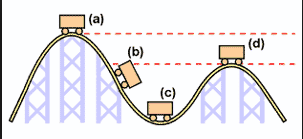 In which position will the potential energy of the rollercoaster be the greatest_____________________be the least____________________Q2.	In which position will the kinetic  energy of the rollercoasterbe the greatest_____________________be the least____________________Q3.	Explain why the rollercoaster track has to be the highest at the start of the ride.	______________________________________________________________ Q4.	Write down the energy transfers that occur from {a             d}	{a                c }  ________________                           _______________	{c               d }  ________________                           _______________	What forms of energy will the object possess at b?___________________Q5.	List two ways of increasing the potential energy of the rollercoaster.a)b)Q6.	Calculate the potential energy of a passenger in the rollercoaster at the start of the ride, if the passenger has a mass of 50 kg and he is 10 m above the   ground.(Extension question#)Kinetic EnergyKinetic energy is the energy an object has because of it’s mass and velocity(speed).Ek= ½ mv2Ek = kinetic energy(J)m= mass (kg)v= velocity (m/s)Q7. Calculate the kinetic energy of a 2 kg rock that has fallen off a ledge and is travelling at 20 m/s.Q8.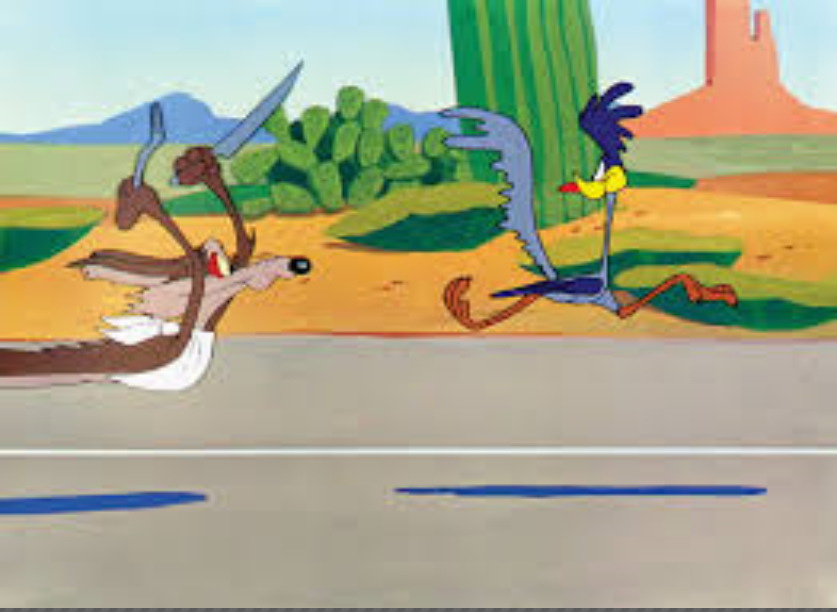 Which has more kinetic energy, the Road Runner or the Coyote? Explain why.Energy RevisionWhat is Energy?

_______________________________________________________________________________________________________
What is another name for stored energy?   ________________________________.There are 3 main types of stored energy:
(a) ______________________   eg. a stretched rubber band, windup toy.

(b) ________________________  eg. candle (wax) is burning to give out light and heat

(c) Gravitational Potential energy. ________________________________________________________What is the unit for energy?  ____________________________________________________________________How many joules in a kilojoule?__________________________________________________
Convert:6 kJ to J____________________40 kJ to J___________________0.04 kJ to J__________________Convert30,000 J to kJ____________________400 J to kJ___________________How many joules in a mega joule?____________
Convert:3 MJ to J____________________16 MJ to J___________________How many kilojoules in a mega joule?Convert:12 MJ to kJ____________________20 MJ to kJ___________________14 000 kJ to MJ____________________7000 kJ to MJ___________________EfficiencyEfficiency = Useful Energy Output x 100	         Energy Input11 (a)	Calculate the efficiency of a torch that uses 600 J of chemical potential energy to produce 40 J of light energy.     (b)	How much wasted energy is produced?     (c)	What is the main form of wasted energy produced?12.  If a petrol engine of a car is 25 %, how much kinetic energy will it produce when it uses        a litre of fuel that contains 20 MJ of energy.Energy Transformations13.	State the changing energy:
a) flashlight’s batteries

) b)	talking on the phone





c) green plants undergo photosynthesisd) Eating high energy food and drink, so that you can run faster.